ПРОЕКТ «в регистр»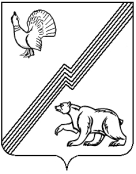 ДУМА ГОРОДА ЮГОРСКАХанты-Мансийского автономного округа - ЮгрыРЕШЕНИЕот  		                                                                                      № О внесении изменений в решение Думы города Югорска от 22.11.2004 № 648«О земельном налоге»В соответствии с Налоговым кодексом Российской Федерации, Федеральным законом от 06.10.2003 № 131-ФЗ «Об общих принципах организации местного самоуправления в Российской Федерации», Уставом города Югорска  ДУМА ГОРОДА ЮГОРСКА РЕШИЛА:1. Внести в решение Думы города Югорска от 22.11.2004 № 648 «О земельном налоге» (с изменениями: от 04.09.2008 № 77, от 24.10.2008 № 90, от  01.10.2009 № 73, от 01.10.2009 № 74, от 24.11.2009 № 96, от 28.10.2010 № 95, от 29.09.2011 № 92, от 26.09.2013 № 50,от 25.11.2013 № 59, от 04.09.2014 № 56, от 26.03.2015 № 19, от 29.09.2015 № 70, от 26.02.2016 № 6, от 25.10.2016 № 90)следующиеизменения:1.1. В пункте 2:- в подпункте 2 слова «1,2 процента» заменить словами «1,25 процента»;- в подпункте 3 слова «1,2 процента» заменить словами «1,25 процента».1.2. Абзац 3 пункта 5.1 исключить.1.3. Пункт 9 изложить в следующей  редакции:«9. Налогоплательщики - физические лица, имеющие право на налоговые льготы, предоставляют заявление с приложением документов, подтверждающие право налогоплательщика на налоговую льготу, в налоговый орган по своему выбору.».2. Настоящее решение вступает в силу по истечении одного месяца со дня его опубликования в официальном печатном издании города Югорска, но не ранее 01.01.2018. Председатель Думы города Югорска                                                                      В.А. КлиминГлава города Югорска                                                                                              Р.З. СалаховПроект нормативного правового акта коррупциогенных факторов не содержит.Директор департамента экономического развития и проектного управления _____________И.В.ГрудцынаСогласовано:Департамент экономического развития и проектного управления __________________           И.В. ГрудцынаДепартамент финансов:                         ___________________               И.Ю.МальцеваЮридическое управление:                   ___________________                А.В. ТарасоваПервый заместитель  главы города: _________________    А.В. Бородкин Пояснительная запискак проекту решения Думы города Югорска «О внесении изменений в решение Думы города Югорска от 22.11.2004  № 648 «О земельном налоге»Настоящий проект решения подготовлен в соответствие с основными направлениями налоговой политики города Югорска, с учетом изменений налогового законодательства.Основными направлениями налоговой политики в отношении местных налогов предусмотрено поступательное (с учетом инфляции) увеличение сниженных налоговых ставок по отдельным видам разрешенного использования земель и уменьшение размеров налоговых льгот по ряду категорий налогоплательщиков (исключение неэффективных, малоэффективных налоговых льгот). Следуя основным направлениям налоговой политики предлагается увеличить размеры сниженных налоговых ставок на прогнозируемый уровень инфляции (декабрь 2018 года к декабрю 2017 года 104%) до 1,25 процента в отношении следующих видов разрешенного использования:- предназначенных для размещения объектов торговли, общественного питания и бытового обслуживания;- предназначенных для размещения производственных и административных зданий, строений, сооружений промышленности, коммунального хозяйства, материально-технического, продовольственного снабжения, сбыта и заготовок.Ожидаемая расчетная сумма дополнительных поступлений от увеличения налоговых ставок составит порядка 500 тыс. рублей.Анализ эффективности предоставляемых налоговых льгот показал, что налоговая льгота в виде 100 процентов суммы исчисленного налога, предоставленная для налогоплательщиков - организаций, основным видом деятельности которых является трудоустройство несовершеннолетней молодежи, является неэффективной, т.к. данный вид деятельности не предусмотрен новой редакцией Общероссийского классификатора видов экономической деятельности (ОКВЭД-2) ОК 029-2014 (КДЕС Ред.2) ), соответственно организациями города , такой вид деятельности не осуществляется. Проектом решения Думы города предлагается исключить данную налоговую льготу.С целью приведения в соответствие изменениям, внесенным в Налоговый кодекс РФ пункт 9 действующего решения Думы города, определяющий сроки подачи документов, подтверждающих право на налоговые льготы, изложен в новой редакции.Директор департамента экономического развития и проектного управления                                    _____________И.В.Грудцына